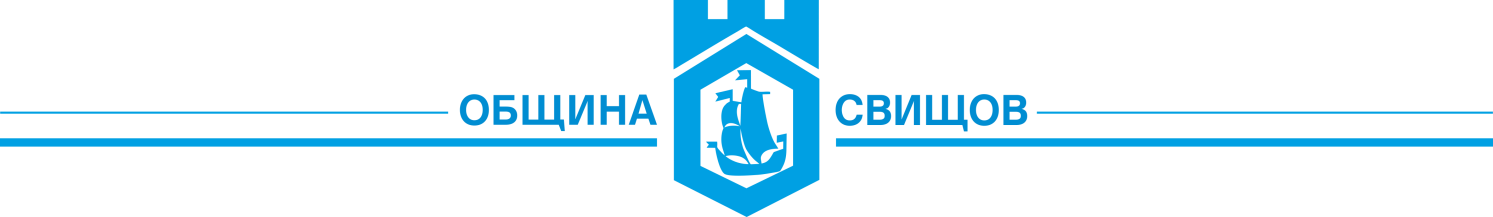 24 МАЙ – ДЕН НА БЪЛГАРСКАТА ПРОСВЕТА И КУЛТУРА И НА СЛАВЯНСКАТА ПИСМЕНОСТ П Р О Г Р А М А21 МАЙ (четвъртък)17.00 ч. в двора на Етнографския музей „Сладкаровата къща“Премиера на книгата „Апология на тъгата“, лирика от Георги Драмбозов. С участието на Орлин Чолаков – Трубадура.(При лошо време в Художествена галерия „Николай Павлович“ при спазване на хигиенно-санитарните изисквания.)22 МАЙ – 19 ЮНИв Художествена галерия „Николай Павлович“„Да си спомним за тях“ – изложба на свищовски художници от фонда на галерията.24 МАЙ (неделя)10.30 ч. в двора на храм „Св. Троица“Поклонение на гроба на д-р Георги Атанасович – министър на Просвещението в Първия кабинет на България (26 юли – 24 ноември 1879 г.)11.30 ч. ONLINEВиртуален поздрав от децата на Свищов, с участието на възпитаници от детските градини и училища в общината.Линк към концерта ще бъде качен на:www.svishtov.bgwww.obrazovanie-sv.bgwww.tic.svishtov.bgfacebook: Извънредно положение Община СвищовВАЖНА ИНФОРМАЦИЯ!В изпълнение на Заповед №РД-01-268/15.052020 г. на министъра на здравеопазването, тази година се отменят следните културно-масови мероприятия по повод 24 май:Общоградско шествие;Празнично тържество и награждаване на отличниците;Церемония „Годишни награди за образование и култура на Община Свищов“.Последните две ще се състоят в навечерието на 1 ноември – Денят на народните будители или в друго време, съобразенo с епидемиологичната обстановка в страната.Община Свищов ще информира своевременно широката общественост за планираните дейности в сферата на образованието и културата.